Приложение № 6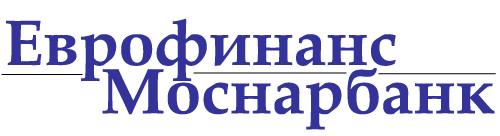 Сведения для идентификации выгодоприобретателя*-индивидуального предпринимателяСрок хранения: 5 лет со дня прекращения отношений с клиентомПодпись Клиента                                         Фамилия, Имя, Отчество          	Дата заполнения сведений Клиентом __________________                           ________________________________               «___»______________ 20__г.	Дата принятия Анкеты Банком                                           «___»______________ 20__г.                                            Фамилия, имя, отчество (при наличии последнего) Дата и место рожденияГражданствоРеквизиты документа, удостоверяющего личность: серия (при наличии) и номер документа, дата выдачи, наименование органа, выдавшего документ, код подразделения (при наличии)Для иностранных граждан и лиц без гражданства - данные миграционной карты*: номер карты, дата начала срока пребывания в РФ и дата окончания срока пребывания в РФ (либо указание на отсутствие миграционной карты)* сведения указываются иностранными лицами и лицами без гражданства, находящимися на территории РФ, в случае если необходимость наличия у них миграционной карты предусмотрена законодательством РФ.Для иностранных граждан и лиц без гражданства – данные документа, подтверждающего право на пребывание (проживание в РФ*: наименование документа, его серия и номер, дата начала срока действия права пребывания (проживания) и дата окончания срока действия права пребывания (проживания) (либо указание на отсутствие такого документа). Указанными документами могут быть: виза, разрешение на временное проживание, вид на жительство, иной документ. * сведения указываются иностранными лицами и лицами без гражданства, находящимися на территории РФ, в случае если необходимость наличия у них документа, подтверждающего право иностранного гражданина или лица без гражданства на пребывание (проживание) в РФ, предусмотрена законодательством РФ.Адрес места жительства (регистрации): Почтовый индекс, Страна, область (республика, край), район, населенный пункт (город, село и т.п.), улица, дом, корпус (строение), квартира (офис)Адрес места пребывания: Почтовый индекс, Страна, область (республика, край), район, населенный пункт (город, село и т.п.), улица, дом, корпус (строение), квартира (офис)Номера телефонов и факсовАдрес электронной почтыИНН (при наличии)Страховой номер индивидуального лицевого счета застрахованного лица в системе обязательного пенсионного страхования (при наличии)Регистрационный номер (для резидентов – ОГРИП)Дата регистрацииРегистрирующий орган и место государственной регистрацииСведения об основаниях, свидетельствующих о том, что клиент действует к выгоде другого лица при проведении банковских операций и иных сделок. (при наличии договора, например, агентского договора, договоров поручения, комиссии, доверительного управления укажите сведения о нем - №, дата заключения, предмет договора)Подпись сотрудника Банка _______________________     Фамилия, Имя, Отчество    ________________________        Должность         _________________________*Выгодоприобретатель - лицо, не являющееся непосредственно учасником операции, к выгоде которого действует клиент, в том числе на основании агентского договора, договоров поручения, комиссии и доверительного управления, при проведении операций с денежными средствами и иным имуществом*Выгодоприобретатель - лицо, не являющееся непосредственно учасником операции, к выгоде которого действует клиент, в том числе на основании агентского договора, договоров поручения, комиссии и доверительного управления, при проведении операций с денежными средствами и иным имуществом*Выгодоприобретатель - лицо, не являющееся непосредственно учасником операции, к выгоде которого действует клиент, в том числе на основании агентского договора, договоров поручения, комиссии и доверительного управления, при проведении операций с денежными средствами и иным имуществом